АНКЕТАРЕБЕНКА,В ДЕТСКИХ УЧРЕЖДЕНИЯХ СОЦИАЛЬНОГО ОБСЛУЖИВАНИЯДЕКАДА КАЧЕСТВА 2023ДАНЕТСпасибо!Наименование учреждения___________________________________________________1. Ты обращался в это учреждение раньше?2. Обращаешься ли ты к сотрудникам учреждения за помощью, советом?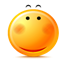 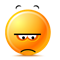 3. Всегда ли сотрудники учреждения тебя выслушивают и помогают?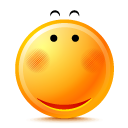 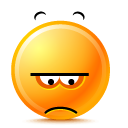 4. Обижают ли тебя сотрудники учреждения?5. Обижают ли тебя дети в учреждении?6. Нравится ли тебе участвовать 
в коллективных занятиях, мероприятиях учреждения?7. Нравится ли тебе находиться в учреждении?8.Изобрази рисунком свое пребывание в данном учреждении** при этом необходимо предоставить ребенку краски и цветные карандаши